Akademik sport centrum Univerzity Palackého v Olomouci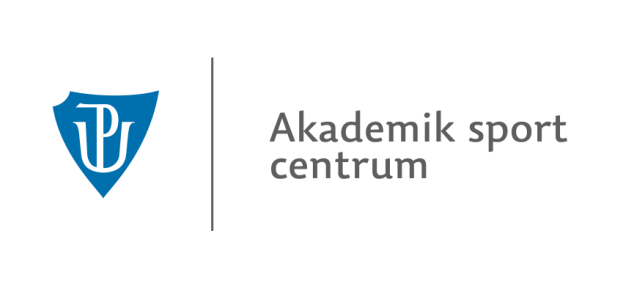 U Sportovní haly 2a, 779 00 Olomouchttps://ascup.upol.cz/, www.letodeti.cz,Zaškrtněte pozice, o které máte zájem (může být i více):Vyplňte prosím pečlivě, pravdivě a co nejvíce podrobně:Mám zájem o tyto termíny a věkové kategorie:POZOR – označte všechny kolonky, které můžete a chcete - vybrány budou jen některé_______________________________________________________________________________________Předškoláci (Mrňouskov):  3 – 5 letDěti:  6 – 10 letTeenageři:  11 – 15 letSpecializace/témata/zaměření:Datum odeslání dotazníku (napište):(Pozn. Nezasílejte nám dotazníky v PDF, pracujeme s nimi…)Inspirace témat příměstských táborů – budeme ale rádi za vaše nové nápady:Sportovní aktivity:   Lanové aktivityCyklistika In-line brusleníLukostřelbaTenis, BadmintonVolejbal, KanoistikaAerobik, GymnastikaZumbaDětská jógaFlorbal, FotbalSebeobrana, capoeiraBasketbal, BaseballJezdectvíJINÉ Tance:BaletSpolečenské, latinskoamerické tanceBřišní tance (orientální tance)Mažoretky, roztleskávačkyVýrazový tanecZumbaStreetdance, Breakdance„Pohádkové“ tancováníStardanceJINÉVýtvarné aktivity:KorálkováníŠikulovéTvořivé ručičkyMódní návrhářkyKreativci, výtvarníciMalířská paletaMalovaná planetaFIMOJINÉHudební aktivity:FlétničkyMuzikál Coco, Sindibád Divadlo:PartičkaDivadlo v pohybuMaňásci Za oponou Cesta do HollywooduJINÉNaučné:Pokusníci, Malí EinsteiniNovinářiFotografováníFarmářiSkřítci Olomoučníci (poznávání Olomouce) GeocachingJINÉOstatnívšeobecné týdny DĚTI + TEENAGEŘI:WednesdayMinecraft, BarbieHunger gamesJurský svět, JumanjiAvatar, Star WarsMimoni, Mezi živlyAvengers, MarvelHarry Potter, SpidermanTrosečníci, Hotel TransylvánieShrek, Scooby DooKouzelná beruška a černý kocourSimpsonoviEgypt, Stroj času, Piráti z KaribikuJá, Padouch, Příšerky, ÚžasňákoviHasiči, Detektivové, Sherlock HolmesModelky (teenageři)Kdo přežije (teenageři), SurvivorHobit, Pán prstenů (teenageři)Pravěk, Indiáni, Zálesáci, ŠifrováníZpívej, MadagaskarNatoč film!JINÉOstatnívšeobecné týdny PŘEDŠKOLÁCI:Tlapková patrolaMimoniPokémoniDinousauři, Lví král, BambiMia a já, Šmoulové, Ovečka ShaunMedvídek PÚKrteček a jeho kamarádiMimišéfBarbie, ZvonilkaHello Kitty, Škola princezenHledá se NEMOJINÉVaše nové nápady, něco „co tu ještě nebyloVedoucí „Předškoláků 3-5 let“  od 18 letVedoucí „Dětí 6-10 let“  od 18 letVedoucí „Teenagerů 11-15 let“  od 18 letTrenér s licencí od 18 letZdravotník + práce na PCod 18 letPomocný instruktor k předškolákům od 16 letPomocný instruktor k dětem od 16 letPomocný instruktor + zároveň trenér od 16 letSkladník (pouze muži) od 17 letFerda (muži i ženy)od 17 letOsobní asistent k dětem se spec. potřebamiod 18 let                 Příjmení:                 Příjmení:                 Příjmení:         Jméno:         Jméno:Váš věk v době prázdnin:Váš věk v době prázdnin:Váš věk v době prázdnin:Datum nar.:                               Telefon:                                Telefon:                                Telefon:                                Telefon:                                           E-mail:                                          E-mail:                                          E-mail:                                          E-mail:                                          E-mail:Škola:Ročník:Obor:Potravinová alergie:Potravinová alergie:Mám případně zájem o práci i na pobytových táborech:Mám případně zájem o práci i na pobytových táborech:Mám případně zájem o práci i na pobytových táborech:Mám případně zájem o práci i na pobytových táborech:Mám případně zájem o práci i na pobytových táborech:Mám případně zájem o práci i na pobytových táborech:Mám případně zájem o práci i na pobytových táborech:      ANO     NE      ANO     NEUž jsem pracoval na Létu dětí v roce/letech:                       na pozici:                         s tématem týdne:Vlastním licenci, osvědčení k (např. trenér fotbalu, basketbalu, jezdectví, in-line apod.): Kdy a u jaké organizace jsem absolvoval:Praxe na dětském pobytovém či příměstském táboře u JINÉ ORGANIZACE (kdy, kde, pozice, zaměření):Jiná praxe s dětmi (kdy, v jaké organizací, role, pozice, zaměření):Mé dovednosti, které můžu uplatnit při práci s dětmi - co je můžu naučit, co mohu předat, v čem jsem dobrý či vynikám (aktivní koníčky) - řaďte dle preferencí (např. výtvarka, fotbal, zpěv, divadlo, in-line, lyžování, jezdectví apod.) Přihlédneme k tomu při přiřazování k táborům.1.2.3.4.5.6.7.TurnusABCDEFGHI1. - 4.7.8. - 12.7.15. - 19.7.22. - 26.7.29.7. - 2.8.5.- 9.8.12. - 16.8.19. - 23.8.26.- 30.8.PředškoláciDětiTeenageřiVlastní návrh tématu týdne, napište stručnou charakteristiku vlastního programu včetně poutavého názvu týdne (pro vedoucí POVINNÉ): Vypište témata/zaměření/specializace táborů, které byste rádi vedli:Proč máme vzít právě Vás? Jaká je vaše motivace k práci na Létu dětí?Vaše připomínky, požadavky, dotazy, nápady: 